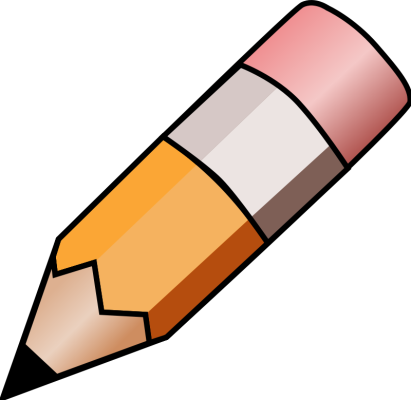 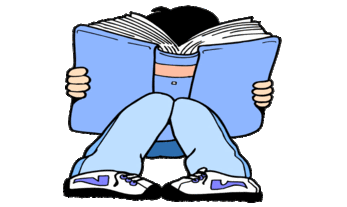 YEAR 5 HOME LEARNING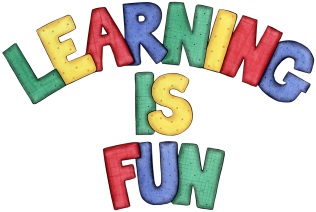 YEAR 5 HOME LEARNINGDate Set20/11/20Date Due25/11/20MathleticsPlease check mathletics.SpellodromeThis week’s spellings:accompany, according, accumulate, anniversary, appalled, apparatus, aggressive, cappuccino, embarrass, embassyPlease also check edshed for extra spelling homework, the children can use their purple mash passwords. ReadingRecommended daily reading time:KS2 20 minutes.Home Learning ProjectThis week, for your home learning, I would like you to create a poster about our solar system. You can choose to do a poster on one planet with interesting facts about it, or you can choose to do a poster on the whole solar system. This is in preparation for our science week on ‘Earth and Space’ at the end of term. This home learning is due Wednesday 25th November 2020. .GreekPlease go to Greek Class Blog for Greek Home LearningGreek Class - St Cyprian's Greek Orthodox Primary Academy